Karta dużej rodzinyKarta Dużej Rodziny to system zniżek i dodatkowych uprawnień dla rodzin 3+ zarówno w instytucjach publicznych, jak i w firmach prywatnych. Jej posiadacze mają możliwość tańszego korzystania z oferty instytucji kultury, ośrodków rekreacyjnych czy księgarni na terenie całego kraju. Posiadanie Karty ułatwia więc dużym rodzinom dostęp do rekreacji oraz obniża koszty codziennego życia.Karta przysługuje niezależnie od uzyskiwanych dochodów rodzinom z co najmniej trójką dzieci:w wieku do ukończenia 18 roku życia,w wieku do ukończenia 25 roku życia, w przypadku gdy dziecko uczy się w szkole lub szkole wyższej,bez ograniczeń wiekowych, w przypadku dzieci legitymujących się orzeczeniem o umiarkowanym albo znacznym stopniu niepełnosprawności.Prawo do posiadania Karty przysługuje członkowi rodziny wielodzietnej, przez którą rozumie się rodzinę, w której rodzic (rodzice) lub małżonek rodzica mają lub mieli na utrzymaniu łącznie co najmniej troje dzieci bez względu na ich wiek.Spersonalizowana Karta wydawana jest bezpłatnie każdemu członkowi rodziny wielodzietnej spełniającej ww. warunki. Rodzice, przez których rozumie się także rodziców zastępczych lub osoby prowadzące rodzinny dom dziecka, mogą korzystać z karty dożywotnio, dzieci – do 18 roku życia lub do ukończenia nauki w szkole lub szkole wyższej, maksymalnie do osiągnięcia 25 roku życia. Osoby posiadające orzeczenie o znacznym lub umiarkowanym stopniu niepełnosprawności otrzymują Kartę na czas trwania orzeczenia o niepełnosprawności.Karta przyznawana jest dzieciom umieszczonym w rodzinnej pieczy zastępczej (formami rodzinnej pieczy zastępczej są: rodzina zastępcza spokrewniona, niezawodowa, zawodowa, w tym zawodowa pełniąca funkcję pogotowia rodzinnego i zawodowa specjalistyczna oraz rodzinny dom dziecka) na czas umieszczenia w danej rodzinie zastępczej lub rodzinnym domu dziecka.Zachęcamy do zapoznania się również z informacjami dostępnymi na stronie internetowej Ministerstwa Rodziny, Pracy i Polityki Społecznej:http://www.mpips.gov.pl/wsparcie-dla-rodzin-z-dziecmi/karta-duzej-rodziny/Od 2018 roku Karta Dużej Rodziny została dostosowana do najnowszych rozwiązań technologii cyfrowej i jest również dostępna w formie aplikacji do pobrania na urządzeniach mobilnych. Z obu form Karty można korzystać alternatywnie. Wnioskując o KDR, jest możliwe wybranie Karty w formie tradycyjnej oraz elektronicznej lub tylko jednej z tych form.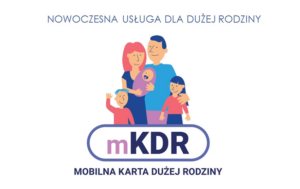 Aby otrzymać Kartę Dużej Rodziny, wystarczy złożyć wniosek o jej wydanie. Można to zrobić za pośrednictwem ministerialnego portalu Emp@tia lub w Gminnym Ośrodku Pomocy Społecznej w Olsztynie pok. 21. We wniosku o wydanie Karty Dużej Rodziny w wybranej przez siebie formie, należy podać m.in.: imię i nazwisko, PESEL i datę urodzenia wnioskodawcy, jak również te same dane osoby, dla której wnioskuje się o Kartę we wskazanej formie. Przyznanie dostępu do aplikacji umożliwiającej wizualizację Karty Dużej Rodziny jest uzależnione od spełnienia wymogu podania numeru telefonu i adresu poczty elektronicznej.  Dane te są niezbędne do założenia konta i jego aktywacji umożliwiającej wizualizację Karty na urządzeniu mobilnym. Ponadto dane te będą niezbędne do odblokowania konta w przypadku zapomnienia hasła przez użytkownika.Za sprawą aplikacji korzystanie z Karty Dużej Rodziny jest możliwe maksymalnie po 24 godzinach od jej przyznania bez konieczności oczekiwania na wydruk plastikowego nośnika. Plastikowa karta pozostanie w obiegu. Aplikacja pozwoli szybciej i łatwiej wyszukać interesujące zniżki oraz poinformuje o nowych ofertach.Dokumenty do pobrania